РЕШЕНИЕРассмотрев проект решения о регулировании отношений, связанных с размещением рекламных конструкций на территории Петропавловск-Камчатского городского округа, доработанный рабочей группой, созданной решением Городской Думы Петропавловск-Камчатского городского округа от 22.02.2012 № 1371-р                  «О принятии в первом чтении проекта решения о порядке размещения рекламных конструкций на территории Петропавловск-Камчатского городского округа», и внесенный Главой Петропавловск-Камчатского городского округа Семчевым В.А., руководствуясь статьей 28 Устава Петропавловск-Камчатского городского, Городская Дума Петропавловск-Камчатского городского округаРЕШИЛА:1. Принять Решение о регулировании отношений, связанных с размещением рекламных конструкций на территории Петропавловск-Камчатского городского округа.2. Направить принятое Решение Главе Петропавловск-Камчатского городского округа Семчеву В.А. для подписания и обнародования.РЕШЕНИЕот 27.06.2012 № 510-ндРешением от 05.03.2014 № 205-нд (26.02.2014 № 436-р) в наименование  внесено изменение.О порядке регулирования отношений, связанных с размещением рекламных конструкций на территории Петропавловск-Камчатскогогородского округаПринято Городской Думой Петропавловск-Камчатского городского округа(решение от 20.06.2012 № 1471-р) с изменениями от04.12.2012 № 7-нд (28.11.2012 № 47-р);27.12.2012 № 10-нд (26.12.2012 № 50-р);23.01.2013 № 18-нд (16.01.2013 № 82-р);28.08.2013 № 109-нд (21.08.2013 № 249-р);05.03.2014 № 205-нд (26.02.2014 № 436-р);01.07.2014 №230-нд (25.06.2014 № 486-р);02.09.2014 № 248-нд (27.08.2014 № 540-р)27.10.2014 № 266-нд (22.10.2014 № 577-р)03.03.2015 № 299-нд (25.02.2015 № 662-р)31.03.2015 № 312-нд (31.03.2015 № 727-р) от 03.11.2015 № 359-нд (28.10.2015 № 841-р) решения № 299-нд и № 312-нд отменены02.03.2016 № 390-нд (25.02.2016 № 900-р)26.04.2016 № 421-нд (20.04.2016 № 945-р)1. Общие положенияРешением от 28.08.2013 № 109-нд (21.08.2013 № 249-р) в пункт 1.1 внесено изменение.Решением от 05.03.2014 № 205-нд (26.02.2014 № 436-р) в пункт 1.1 внесено изменение.1.1. Настоящее Решение разработано в соответствии с требованиями Федеральных законов от 06.10.2003 № 131-ФЗ «Об общих принципах организации местного самоуправления в Российской Федерации», от 13.03.2006 № 38-ФЗ           «О рекламе» (далее - Федеральный закон «О рекламе») с целью реализации полномочий по выдаче разрешений на установку и эксплуатацию рекламных конструкций на территории Петропавловск-Камчатского городского округа (далее - городской округ), аннулированию таких разрешений, выдачи предписаний о демонтаже рекламных конструкций на территории городского округа.1.2. Понятия, используемые в настоящем Решении, употребляются в значении, установленном Федеральным законом «О рекламе», другими нормативными правовыми актами.Решением от 28.08.2013 № 109-нд (21.08.2013 № 249-р)  пункт 1.3 изложен в новой редакции.1.3. Действие настоящего Решения не распространяется на вывески и указатели, не содержащие сведений рекламного характера, а также на витрины, киоски, лотки, передвижные пункты торговли, уличные зонтики в случае размещения рекламы непосредственно на указанных объектах (без использования конструкций и приспособлений, предназначенных только для размещения рекламы).Решением от 26.04.2016 № 421-нд (20.04.2016 № 945-р) в пункт 1.4 внесено изменениеРешением от 23.01.2013 № 18-нд (16.01.2013 № 82-р) в пункт 1.4 внесены измененияРешением от 03.03.2015 № 299-нд (25.02.2015 № 662-р) в пункт 1.4. внесены изменения, вступающие в силу с 01.04.2015Решением от 31.03.2015 № 312-нд (31.03.2015 № 727-р) изменения, внесенные в п. 1.4 и вступающие в силу с 01.04.2015, приостановлены до 01.10.2015 (действует в редакции Решения от 23.01.2013 № 18-нд (16.01.2013 № 82-р)  от 03.11.2015 № 359-нд (28.10.2015 № 841-р) решения № 299-нд и № 312-нд отменены (действует в редакции Решения от 23.01.2013 № 18-нд (16.01.2013 № 82-р) 1.4. Органом, уполномоченным на выдачу разрешений на установку и эксплуатацию рекламных конструкций на территории городского округа, аннулирование таких разрешений, выдачу предписаний о демонтаже рекламных конструкций, осуществление контроля за условиями их эксплуатации в соответствии с технической характеристикой является Управление архитектуры, градостроительства и земельных отношений администрации Петропавловск-Камчатского городского округа (далее – уполномоченный орган).Решением от 26.04.2016 № 421-нд (20.04.2016 № 945-р)  пункт 1.5 исключенРешением от 04.12.2012 № 7-нд (28.11.2012 № 47-р) в абзац третий пункта 1.5. внесены изменения.Решением от 23.01.2013 № 18-нд (16.01.2013 № 82-р) в абзац третий пункта 1.5 внесены изменения.Решением от 05.03.2014 № 205-нд (26.02.2014 № 436-р)  пункт 1.5 изложен в новой редакции.Решением от 01.07.2014 №230-нд (25.06.2014 № 486-р) пункт 1.5 изложен в новой редакцииРешением от 03.03.2015 № 299-нд (25.02.2015 № 662-р) пункт 1.5 изложен в новой редакции, вступающей в силу с 01.04.2015Решением от 31.03.2015 № 312-нд (31.03.2015 № 727-р) изменения, внесенные в п. 1.5 и вступающие в силу с 01.04.2015, приостановлены до 01.10.2015 (действует в редакции Решения от 01.07.2014 №230-нд (25.06.2014                № 486-р)  от 03.11.2015 № 359-нд (28.10.2015 № 841-р) решения № 299-нд и № 312-нд отменены (действует в редакции Решения от 23.01.2013 № 18-нд (16.01.2013 № 82-р) 1.5. ИсключенРешением от 05.03.2014 № 205-нд (26.02.2014 № 436-р)  раздел 2 изложен в новой редакции.2. Требования к проведению торгов на право заключения договора на установку и эксплуатацию рекламной конструкции2.1. Заключение договора на установку и эксплуатацию рекламной конструкции на земельном участке, здании или ином недвижимом имуществе, находящемся в муниципальной собственности городского округа или государственная собственность на которое не разграничена, осуществляется на основе торгов в форме открытого аукциона в соответствии с нормами Федерального закона  «О рекламе» и Гражданским кодексом Российской Федерации.Договор на установку и эксплуатацию рекламной конструкции на земельном участке, который находится в муниципальной собственности  городского округа или государственная собственность на который не разграничена, а также на здании или ином недвижимом имуществе, находящемся в муниципальной собственности городского округа, заключается сроком на 5 лет в соответствии с постановлением Правительства Камчатского края от 21.10.2013 № 462-П «Об утверждении порядка предварительного согласования схем размещения рекламных конструкций на земельных участках независимо от форм собственности, а также на зданиях или ином недвижимом имуществе, находящихся в собственности Камчатского края или муниципальной собственности, и вносимых в них изменений».Решением от 26.04.2016 № 421-нд (20.04.2016 № 945-р) в абзац 3  пункта 2.1 внесено изменениеАукцион на право заключения договора на установку и эксплуатацию рекламной конструкции на земельном участке, который находится в муниципальной собственности  городского округа или государственная собственность на который не разграничена, а также на здании или ином недвижимом имуществе, находящемся в муниципальной собственности городского округа, проводится уполномоченным органом либо уполномоченной организацией только в отношении мест размещения рекламных конструкций, указанных в схеме размещения на территории Петропавловск-Камчатского городского округа рекламных конструкций на земельных участках независимо от форм собственности, а также на зданиях или ином недвижимом имуществе, находящихся в собственности Камчатского края или муниципальной собственности Петропавловск-Камчатского городского округа, утвержденной решением Городской Думы Петропавловск-Камчатского городского округа (далее – схема размещения рекламных конструкций).Рекламные конструкции, установленные в местах, не соответствующих схеме размещения рекламных конструкций, до ее утверждения, могут эксплуатироваться до окончания срока действия разрешения на установку и эксплуатацию рекламной конструкции либо до его аннулирования или признания недействительным по основаниям и в порядке, установленном Федеральным  «О рекламе».2.2. Аукцион проводится в порядке, установленном Гражданским кодексом Российской Федерации.2.3. Предметом аукциона является право на заключение договора на установку и эксплуатацию рекламной конструкции на земельном участке, который находится в муниципальной собственности городского округа или государственная собственность на который не разграничена, а также на здании или ином недвижимом имуществе, находящемся в муниципальной собственности городского округа, в месте, определенном схемой размещения рекламных конструкций, свободном от прав  и имущества третьих лиц. Решением от 26.04.2016 № 421-нд (20.04.2016 № 945-р) в пункт 2.4 внесено изменение2.4. Организатором аукциона выступает уполномоченный орган или иная муниципальная организация, обладающая правом хозяйственного ведения, оперативного управления, постоянного (бессрочного) пользования или иного вещного права на муниципальное имущество. Решением от 01.07.2014 №230-нд (25.06.2014 № 486-р) пункт 2.5 изложен в новой редакции2.5. Решением от 02.09.2014 № 248-нд (27.08.2014 № 540-р) пункт 2.5 исключен2.6. Организатор аукциона:2.6.1 определяет дату, время и место проведения аукциона;2.6.2 публикует извещение о проведении аукциона;2.6.3 определяет размер задатка в соответствии с законодательством Российской Федерации, срок и порядок его внесения лицами, заявившими о своем участии в аукционе (далее - претенденты);2.6.4 принимает заявки, документы от претендентов; 2.6.5 регистрирует заявки от претендентов в журнале приема заявок, обеспечивает сохранность заявок и документов, а также конфиденциальность сведений о претендентах и содержания представленных заявок и документов до момента их оглашения при проведении аукциона;2.6.6 проверяет правильность оформления документов, представленных претендентами;2.6.7 принимает решение о признании претендентов участниками аукциона или отказе в допуске к участию в аукционе и уведомляет претендентов о принятом решении;2.6.8 определяет существенные условия договора на установку и эксплуатацию рекламной конструкции;2.6.9 определяет победителя аукциона и оформляет протокол о результатах аукциона;2.6.10 производит расчеты с претендентами и участниками аукциона;2.6.11 осуществляет иные функции, возложенные на него в соответствии с законодательством Российской Федерации и настоящим Решением.Решением от 01.07.2014 №230-нд (25.06.2014 № 486-р) в пункт 2.7 внесены изменения2.7. Извещение о проведении аукциона публикуется в газете «Град Петра и Павла» и на официальном сайте администрации Петропавловск-Камчатского городского округа в информационно-телекоммуникационной сети «Интернет» не менее чем за 30 календарных дней до дня проведения аукциона.В извещении о проведении аукциона должны быть указаны следующие сведения:- наименование и адрес организатора аукциона, номер контактного телефона;Решением от 02.03.2016 № 390-нд (25.02.2016 № 900-р) абзац четвертый пункта 2.7 изложен в новой редакции-предмет, форма, время и место проведения, порядок проведения аукциона;Решением от 01.07.2014 №230-нд (25.06.2014 № 486-р) в абзац пятый  пункта 2.7 внесены изменения- наименование лота (при наличии), начальная цена права на заключение договора;- размер задатка, срок и порядок его внесения претендентами;- шаг аукциона;Решением от 02.03.2016 № 390-нд (25.02.2016 № 900-р) абзац восьмой пункта 2.7 изложен в новой редакции-место, порядок, даты и время начала и окончания подачи заявок, перечень документов, прилагаемых к заявке на участие в аукционе;- срок, предоставляемый победителю аукциона для заключения договора;- проект договора, заключаемого с победителем аукциона.Решением от 01.07.2014 №230-нд (25.06.2014 № 486-р) пункт 2.7 дополнен абзацем одиннадцатымНачальная цена права на заключение договора является равной размеру годовой платы по договору на установку и эксплуатацию рекламной конструкции. Шаг аукциона устанавливается в размере 10 процентов от начальной цены аукциона. Задаток, внесенный в размере 50 процентов от начальной цены права на заключение договора, в случае выигрыша, засчитывается в счет платы по договору на установку и эксплуатацию рекламной конструкции.2.8. Организатор аукциона вправе отказаться от его проведения не позднее чем за 3 календарных дня до наступления даты проведения аукциона путем размещения информации об этом в газете «Град Петра и Павла» и на официальном сайте администрации Петропавловск-Камчатского городского округа в информационно-телекоммуникационной сети «Интернет».Решением от 02.09.2014 № 248-нд (27.08.2014 № 540-р) пункт 2.9 изложен в новой редакцииРешением от 27.10.2014 № 266-нд (22.10.2014 № 577-р) пункт 2.9 дополнен предложением вторым 2.9. В случае, если к участию в аукционе допущен один участник, аукцион признается несостоявшимся и договор на установку и эксплуатацию рекламной конструкции заключается с лицом, которое являлось единственным участником аукциона. В случае если участник аукциона, указанный в настоящем пункте, отказывается или уклоняется от заключения договора на установку и эксплуатацию рекламной конструкции, результаты аукциона аннулируются организатором аукциона.Решением от 27.10.2014 № 266-нд (22.10.2014 № 577-р) раздел 2 дополнен пунктом 2.102.10. При невнесении платы от продажи права на заключение договора                  на установку и эксплуатацию рекламной конструкции в течение 5 рабочих дней              со дня подписания протокола о результатах аукциона, уклонении или отказе победителя аукциона от заключения договора на установку и эксплуатацию рекламной конструкции победитель аукциона утрачивает право на заключение указанного договора. Предложение о заключении договора на установку                           и эксплуатацию рекламной конструкции не позднее 10 рабочих дней после отказа или уклонения от заключения договора на установку и эксплуатацию рекламной конструкции направляется организатором аукциона участнику аукциона, предложение которого о цене права на заключение указанного договора содержит лучшие условия, следующие после условий, предложенных победителем аукциона. В случае согласия данного участника заключить договор на установку                               и эксплуатацию рекламной конструкции указанный участник признается победителем аукциона.Решением от 02.03.2016 № 390-нд (25.02.2016 № 900-р) раздел 2 дополнен пунктами 2.11 – 2.132.11. Основанием для начала проведения аукциона является подписание протокола рассмотрения заявок и допуска заявителей к участию в аукционе на право заключения договора на установку и эксплуатацию рекламных конструкций на территории городского округа.2.12. Аукцион проводится в указанном в извещении о проведении аукциона месте, в соответствующие день и время.Аукцион ведет аукционист.2.13. Аукцион проводится в следующем порядке:2.13.1 аукцион начинается с объявления аукционистом об открытии аукциона;2.13.2 аукционист оглашает последовательность проведения аукциона по включенным в него лотам;2.13.3 по каждому лоту аукционист оглашает наименование, основные характеристики и начальную цену права на заключение договора на установку и эксплуатацию рекламной конструкции (далее - начальная цена права), а также шаг аукциона;2.13.4 аукцион проводится путем повышения начальной цены права по лоту на шаг аукциона;2.13.5 участникам аукциона выдаются пронумерованные карточки участника аукциона (далее - карточки);2.13.6 после объявления начальной цены права по лоту участникам аукциона предлагается заявить эту цену путем поднятия карточек. После заявления участниками аукциона начальной цены права аукционист предлагает участникам аукциона заявлять свои предложения по цене права на заключение договора на установку и эксплуатацию рекламной конструкции, превышающей начальную цену права на шаг аукциона. Каждая последующая цена, превышающая предыдущую цену на шаг аукциона, заявляется участниками аукциона путем поднятия карточек;2.13.7 аукционист называет номер карточки участника аукциона, который первым заявил начальную или последующую цену права, указывает на этого участника и объявляет заявленную цену как цену права на заключение договора на установку и эксплуатацию рекламной конструкции. При отсутствии предложений со стороны иных участников аукциона аукционист повторяет заявленную цену 3 раза. Если до третьего повторения заявленной цены ни один из участников аукциона не поднял карточку и не заявил последующую цену, аукцион завершается;2.13.8 по завершении аукциона аукционист объявляет о продаже лота, называет цену права на заключение договора на установку и эксплуатацию рекламной конструкции и номер карточки победителя аукциона. Победителем аукциона признается участник, номер карточки которого и заявленная им цена названы аукционистом последними;2.13.9 цена права на заключение договора на установку и эксплуатацию рекламной конструкции, предложенная победителем аукциона, а также цена права на заключение указанного договора, предложенная участником аукциона, содержащая лучшие условия, следующие после условий, предложенных победителем аукциона, заносятся в протокол о результатах аукциона, составляемый в 2 экземплярах в день проведения аукциона. Протокол о результатах аукциона является документом, удостоверяющим право победителя аукциона на заключение договора на установку и эксплуатацию рекламной конструкции.3. Договор на установку и эксплуатацию рекламной конструкции на территории городского округаРешением от 26.04.2016 № 421-нд (20.04.2016 № 945-р) в абзац первый  пункта 3.1 внесены измененияРешением от 05.03.2014 № 205-нд (26.02.2014 № 436-р) в абзац второй пункта 3.1 внесено изменение.3.1. В случае если недвижимое имущество, к которому присоединяется рекламная конструкция, находится в собственности городского округа и не закреплено за муниципальными унитарными предприятиями или муниципальными учреждениями, в том числе автономными, (далее - муниципальные организации) на праве хозяйственного ведения или оперативного управления, не передано в постоянное (бессрочное) пользование, а также в случае, если рекламная конструкция присоединяется к земельному участку, который находится на территории городского округа и государственная собственность на который не разграничена, договор на установку и эксплуатацию рекламной конструкции заключается с уполномоченным органом на основании результатов торгов по продаже права на заключение договора на установку и эксплуатацию рекламной конструкции, проводимых в соответствии с законодательством Российской Федерации и разделом 2 настоящего Решения.Решением от 26.04.2016 № 421-нд (20.04.2016 № 945-р) в абзац второй  пункта 3.1 внесены измененияУполномоченный орган, в течение 3 календарных дней со дня поступления в бюджет Петропавловск-Камчатского городского округа (далее - бюджет городского округа) от победителя торгов денежных средств, полученных от продажи права на заключение договора на установку и эксплуатацию рекламной конструкции, направляет победителю торгов надлежащим образом подписанный договор на установку и эксплуатацию рекламной конструкции.Решением от 23.01.2013 № 18-нд (16.01.2013 № 82-р) в абзац первый  пункта 3.2 внесены изменения.Решением от 05.03.2014 № 205-нд (26.02.2014 № 436-р) в пункт 3.2 внесены изменения.Решением от 02.09.2014 № 248-нд (27.08.2014 № 540-р) в пункт 3.2 внесены изменения3.2. В случае если недвижимое имущество, к которому присоединяется рекламная конструкция, находится в собственности городского округа и закреплено за муниципальной организацией на праве хозяйственного ведения или оперативного управления, или передано в постоянное (бессрочное) пользование, договор на установку и эксплуатацию рекламной конструкции заключается с муниципальной организацией, обладающей правом хозяйственного ведения, оперативного управления или постоянного (бессрочного) пользования на соответствующее недвижимое имущество. Заключение договора на установку и эксплуатацию рекламной конструкции осуществляется на основании результатов торгов по продаже права на его заключение, проводимых в соответствии с законодательством Российской Федерации и разделом 2 настоящего Решения.Решением от 02.09.2014 № 248-нд (27.08.2014 № 540-р) абзац второй пункта 3.2 исключенРешением от 02.09.2014 № 248-нд (27.08.2014 № 540-р) абзац третий пункта 3.2 исключенРешением от 05.03.2014 № 205-нд (26.02.2014 № 436-р) в пункт 3.3 внесены изменения.3.3. Муниципальное учреждение, обладающее правом оперативного управления на недвижимое имущество, являющееся предметом договора на установку и эксплуатацию рекламной конструкции, направляет победителю торгов подписанный договор на установку и эксплуатацию рекламной конструкции в течение 3 календарных дней со дня поступления в бюджет городского округа от победителя торгов денежных средств, полученных от продажи права на заключение договора на установку и эксплуатацию рекламной конструкции.Муниципальное предприятие, обладающее правом хозяйственного ведения на недвижимое имущество, являющееся предметом договора на установку и эксплуатацию рекламной конструкции, а также муниципальное автономное учреждение, направляет победителю торгов подписанный договор на установку и эксплуатацию рекламной конструкции в течение 3 календарных дней со дня поступления на свой счет от победителя торгов денежных средств, полученных от продажи права на заключение договора на установку и эксплуатацию рекламной конструкции.Решением от 02.09.2014 № 248-нд (27.08.2014 № 540-р) абзац третий пункта 3.3 исключен3.4. Порядок оплаты по договору на установку и эксплуатацию рекламной конструкции, присоединяемой к объектам недвижимого имущества, указанным в абзаце первом пункта 3.1. и абзаце первом пункта 3.2. настоящего Решения, определяется согласно приложению 3 к настоящему Решению.3.5. Решением от 02.09.2014 № 248-нд (27.08.2014 № 540-р) пункт 3.5 исключен4. Порядок выдачи разрешения на установку и эксплуатацию рекламной конструкцииРешением от 26.04.2016 № 421-нд (20.04.2016 № 945-р) в пункт 4.1 внесено изменениеРешением от 28.08.2013 № 109-нд (21.08.2013 № 249-р) в пункт 4.1 внесено изменение.Решением от 05.03.2014 № 205-нд (26.02.2014 № 436-р) пункт 4.1 изложен в новой редакции.4.1. Для получения разрешения на установку и эксплуатацию рекламной конструкции (независимо от типа объекта наружной рекламы и информации и места ее размещения) на территории городского округа на имуществе независимо от форм собственности, заявитель (победитель аукциона) обращается в службу «одного окна» Управления делами администрации Петропавловск-Камчатского городского округа (далее - служба «одного окна») с  согласно приложению 1 к настоящему Решению. К заявлению прилагаются документы, установленные подпунктами  -  настоящего Решения.Решением от 28.08.2013 № 109-нд (21.08.2013 № 249-р) в пункт 4.2. внесено изменение.4.2. Решением от 05.03.2014 № 205-нд (26.02.2014 № 436-р) абзац первый  пункта 4.2. исключен.К заявлению прилагаются следующие документы:Решением от 26.04.2016 № 421-нд (20.04.2016 № 945-р) в подпункт 4.2.1 внесено изменениеРешением от 27.12.2012 № 10-нд (26.12.2012 № 50-р) подпункт 4.2.1 пункта 4.2. изложен в новой редакции.4.2.1 данные о заявителе – физическом лице. Данные о государственной регистрации юридического лица или о государственной регистрации физического лица в качестве индивидуального предпринимателя запрашиваются уполномоченным органом в федеральном органе исполнительной власти, осуществляющем государственную регистрацию юридических лиц, физических лиц в качестве индивидуальных предпринимателей и крестьянских (фермерских) хозяйств;Решением от 26.04.2016 № 421-нд (20.04.2016 № 945-р) предложение третье абзаца первого подпункта 4.2.2 изложено в новой редакцииРешением от 02.03.2016 № 390-нд (25.02.2016 № 900-р) подпункт 4.2.2 дополнен предложением третьим4.2.2 подтверждение в письменной форме согласия собственника или иного законного владельца соответствующего недвижимого имущества на присоединение к этому имуществу рекламной конструкции, если заявитель не является собственником и иным законным владельцем недвижимого имущества. В случае, если для установки и эксплуатации рекламной конструкции необходимо использование общего имущества собственников помещений в многоквартирном доме, документом, подтверждающим согласие этих собственников, является протокол общего собрания собственников помещений в многоквартирном доме. В случае, если соответствующее недвижимое имущество находится в государственной или муниципальной собственности, уполномоченный орган запрашивает сведения о наличии такого согласия у собственника имущества, если заявитель не представил документ, подтверждающий получение такого согласия, по собственной инициативе;4.2.3 эскизный дизайн-проект внешнего вида рекламной конструкции с предполагаемыми техническими параметрами и территориальным размещением с привязкой к объекту крепления в масштабе и цвете;4.2.4 фотография 9х12 предполагаемого места размещения рекламной конструкции;4.2.5 фотография 9х12 предполагаемого места размещения рекламной конструкции с изображением рекламной конструкции;Решением от 28.08.2013 № 109-нд (21.08.2013 № 249-р) абзац первый подпункта 4.2.6 изложен в новой редакции.4.2.6 топографическая съемка:- в масштабе 1:500 места размещения отдельно стоящей конструкции с привязкой на местности;- в масштабе 1:2000 для рекламных конструкций, монтируемых на зданиях, сооружениях и иных объектах недвижимости, с привязкой к этим объектам;4.2.7 проектная документация на рекламную конструкцию.Решением от 05.03.2014 № 205-нд (26.02.2014 № 436-р) пункт 4.2. дополнен подпунктом 4.2.8.	4.2.8 технический паспорт рекламной конструкции по форме согласно приложению 4 к настоящему Решению.4.3. Заявитель, по собственной инициативе, вправе представить следующие документы:4.3.1 данные о заявителе:- для физического лица: копия свидетельства о государственной регистрации физического лица в качестве индивидуального предпринимателя;- для юридического лица: копия свидетельства о государственной регистрации юридического лица в налоговом органе.4.3.2 квитанция об оплате государственной пошлины за выдачу разрешения на установку и эксплуатацию рекламной конструкции;4.3.3 Решением от 01.07.2014 №230-нд (25.06.2014 № 486-р) подпункт 4.3.3 исключенРешением от 26.04.2016 № 421-нд (20.04.2016 № 945-р) подпункт 4.3.4 исключенРешением от 03.03.2015 № 299-нд (25.02.2015 № 662-р) в подпункт 4.3.4 внесено изменение, вступающее в силу с 01.04.2015Решением от 31.03.2015 № 312-нд (31.03.2015 № 727-р) изменения, внесенные в п. 4.3.4 и вступающие в силу с 01.04.2015, приостановлены до 01.10.2015 (действует в редакции Решения от 27.10.2014 № 266-нд (22.10.2014                     № 577-р) от 03.11.2015 № 359-нд (28.10.2015 № 841-р) решения № 299-нд и № 312-нд отменены (действует в редакции Решения от 23.01.2013 № 18-нд (16.01.2013 № 82-р) 4.3.4 Исключен.Решением от 26.04.2016 № 421-нд (20.04.2016 № 945-р) пункт 4.4 исключенРешением от 01.07.2014 №230-нд (25.06.2014 № 486-р) пункт 4.4. изложен в новой редакцииРешением от 03.03.2015 № 299-нд (25.02.2015 № 662-р) в пункт 4.4. внесено изменение, вступающее в силу с 01.04.2015Решением от 31.03.2015 № 312-нд (25.02.2015 № 662-р) изменения, внесенные в п. 4.4 и вступающие в силу с 01.04.2015, приостановлены до 01.10.2015 (действует в редакции от 01.07.2014 №230-нд (25.06.2014 № 486-р)  от 03.11.2015 № 359-нд (28.10.2015 № 841-р) решения № 299-нд и № 312-нд отменены (действует в редакции Решения от 23.01.2013 № 18-нд (16.01.2013 № 82-р) 4.4 Исключен.Решением от 26.04.2016 № 421-нд (20.04.2016 № 945-р) в пункт 4.5 внесено изменениеРешением от 28.08.2013 № 109-нд (21.08.2013 № 249-р) в пункт 4.5 внесено изменение.4.5. Уполномоченный орган в течение 2 месяцев в течение двух месяцев со дня приема заявления о выдаче разрешения на установку и эксплуатацию рекламной конструкции и прилагаемых документов в службу «одного окна», принимает решение о выдаче разрешения на установку рекламной конструкции или отказе в его выдаче и направляет его в службу «одного окна» для отправки ответа заявителю.Решением от 28.08.2013 № 109-нд (21.08.2013 № 249-р) в пункт 4.6 внесено изменение.4.6. Решение об отказе в выдаче разрешения на установку и эксплуатацию рекламной конструкции должно быть мотивированно и принято исключительно по основаниям, предусмотренным частью 15 статьи 19 Федерального закона                       «О рекламе».Решением от 05.03.2014 № 205-нд (26.02.2014 № 436-р) в пункт 4.7. внесено изменение.4.7. Разрешение выдается на каждую рекламную конструкцию по форме согласно приложению 2 к настоящему Решению и действительно на период действия договора на установку и эксплуатацию рекламной конструкции.4.8. Решением от 04.12.2012 № 7-нд (28.11.2012 № 47-р) пункт 4.8. исключен.Решением от 05.03.2014 № 205-нд (26.02.2014 № 436-р) абзац первый пункта 4.9 изложен в новой редакции.4.9. Факт законной установки рекламной конструкции в соответствии с выданным разрешением на установку и эксплуатацию рекламной конструкции, техническим паспортом, проектной документацией на рекламную конструкцию оформляется актом ввода рекламной конструкции в эксплуатацию, который должен быть подписан  в течение 10 календарных дней со дня установки рекламной конструкции. Акт подписывают:Решением от 26.04.2016 № 421-нд (20.04.2016 № 945-р) в абзац второй пункта 4.9 внесено изменение- представитель уполномоченного органа;- собственник недвижимого имущества, к которому присоединяется рекламная конструкция или его представитель в случае если недвижимое имущество не находится в собственности городского округа; уполномоченный представитель муниципальной организации, обладающей правом хозяйственного ведения, оперативного управления, постоянного (бессрочного) пользования имуществом, к которому присоединена рекламная конструкция; организация, управляющая многоквартирным домом, которой собственники помещений в данном доме делегируют полномочия по размещению рекламы на данном доме;- владелец рекламной конструкции или его представитель.Решением от 26.04.2016 № 421-нд (20.04.2016 № 945-р) пункт 4.10 изложен в новой редакцииРешением от 02.03.2016 № 390-нд (25.02.2016 № 900-р) в пункт 4.10 внесено изменениеРешением от 05.03.2014 № 205-нд (26.02.2014 № 436-р) раздел 4 дополнен пунктом 4.10.	4.10. Уполномоченный орган ведет реестр выданных разрешений на установку и эксплуатацию рекламных конструкций на территории городского округа по форме согласно приложению 5 к настоящему Решению в порядке, установленном приказом уполномоченного органа.Решением от 28.08.2013 № 109-нд (21.08.2013 № 249-р)наименование раздела 5 изложено в новой редакции5. Аннулирование разрешения на установку и эксплуатацию рекламной конструкцииРешением от 26.04.2016 № 421-нд (20.04.2016 № 945-р) в пункт 5.1 внесено изменениеРешением от 28.08.2013 № 109-нд ( 21.08.2013 № 249-р) в пункт 5.1 внесено изменение.5.1. Уполномоченный орган принимает решение об аннулировании разрешения на установку и эксплуатацию рекламной конструкции по основаниям, указанным в части 18 статьи 19 Федерального закона «О рекламе».Решением от 28.08.2013 № 109-нд (21.08.2013 № 249-р) в пункт 5.2. внесено изменение Решением от 05.03.2014 № 205-нд (26.02.2014 № 436-р) в пункт 5.2. внесено изменение.5.2. Решение об аннулировании разрешения на установку и эксплуатацию рекламной конструкции принимается в письменной форме, должно быть мотивированным и направляется в адрес лица, которому было выдано разрешение в течение 3 календарных дней со дня его подписания.6. Демонтаж рекламных конструкцийРешением от 26.04.2016 № 421-нд (20.04.2016 № 945-р) в пункт 6.1 внесено изменениеРешением от 28.08.2013 № 109-нд (21.08.2013 № 249-р) пункт 6.1 изложен в новой редакцииРешением от 05.03.2014 № 205-нд (26.02.2014 № 436-р) в пункт 6.1. внесено изменение.6.1. Владелец рекламной конструкции обязан осуществить демонтаж рекламной конструкции в течение месяца со дня выдачи предписания уполномоченного органа о демонтаже рекламной конструкции, установленной и (или) эксплуатируемой без разрешения, срок действия которого не истек, а также удалить информацию, размещенную на такой рекламной конструкции, в течение 3 календарных дней со дня выдачи указанного предписания.Решением от 26.04.2016 № 421-нд (20.04.2016 № 945-р) в пункт 6.2 внесено изменениеРешением от 28.08.2013 № 109-нд (21.08.2013 № 249-р) пункт 6.2 изложен в новой редакции.6.2. Если в установленный срок владелец рекламной конструкции не выполнил указанную в  6.1 настоящего раздела обязанность по демонтажу рекламной конструкции или владелец рекламной конструкции неизвестен, уполномоченный орган выдает предписание о демонтаже рекламной конструкции собственнику или иному законному владельцу недвижимого имущества, к которому присоединена рекламная конструкция, за исключением случая присоединения рекламной конструкции к объекту муниципального имущества или к общему имуществу собственников помещений в многоквартирном доме при отсутствии согласия таких собственников на установку и эксплуатацию рекламной конструкции. Собственник или иной законный владелец недвижимого имущества, к которому присоединена рекламная конструкция, обязан демонтировать рекламную конструкцию в течение месяца со дня выдачи соответствующего предписания.Решением от 26.04.2016 № 421-нд (20.04.2016 № 945-р) в пункт 6.3 внесено изменениеРешением от 28.08.2013 № 109-нд (21.08.2013 № 249-р) пункт 6.3 изложен в новой редакцииРешением от 03.03.2015 № 299-нд (25.02.2015 № 662-р) пункт 6.3. изложен в новой редакции от 03.11.2015 № 359-нд (28.10.2015 № 841-р) решения № 299-нд и № 312-нд отменены (действует в редакции Решения от 28.08.2013 № 109-нд (21.08.2013 № 249-р)6.3. Если в установленный срок собственник или иной законный владелец недвижимого имущества, к которому была присоединена рекламная конструкция, не выполнил указанную в  6.1 настоящего раздела обязанность по демонтажу рекламной конструкции либо собственник или иной законный владелец данного недвижимого имущества неизвестен, а также если рекламная конструкция присоединена к объекту муниципального имущества или к общему имуществу собственников помещений в многоквартирном доме при отсутствии согласия таких собственников на установку и эксплуатацию рекламной конструкции, организацию работ по демонтажу рекламной конструкции, ее хранению или в необходимых случаях уничтожению осуществляет уполномоченный орган.Решением от 28.08.2013 № 109-нд (21.08.2013 № 249-р) пункт 6.4 изложен в новой редакции.Решением от 03.03.2015 № 299-нд (25.02.2015 № 662-р) пункт 6.4 исключен  от 03.11.2015 № 359-нд (28.10.2015 № 841-р) решения № 299-нд и № 312-нд отменены (действует в редакции Решения от 28.08.2013 № 109-нд (21.08.2013 № 249-р)6.4. Демонтаж рекламной конструкции, ее хранение или в необходимых случаях уничтожение, осуществляется в соответствии с порядком демонтажа рекламных конструкций установленных и (или) эксплуатируемых без разрешения, срок действия которого не истек, утвержденным постановлением администрации Петропавловск-Камчатского городского округа.Решением от 26.04.2016 № 421-нд (20.04.2016 № 945-р) пункт 6.5 изложен в новой редакцииРешением от 02.03.2016 № 390-нд (25.02.2016 № 900-р) в пункт 6.5  внесено изменениеРешением от 05.03.2014 № 205-нд (26.02.2014 № 436-р) раздел 6 дополнен пунктом 6.5.6.5. Уполномоченный орган ведет реестр выданных предписаний о демонтаже рекламной конструкции, установленной и (или) эксплуатируемой без разрешения, срок действия которого не истек на территории городского округа по форме согласно приложению 6 к настоящему Решению в порядке, установленном приказом уполномоченного органа.7. Заключительные положения7.1. Настоящее Решение вступает в силу с 01.09.2012.7.2. Со дня вступления в силу настоящего Решения признать утратившим силу:- Положение о размещении рекламных конструкций в Петропавловске-Камчатском городском округе от 22.05.2008 № 46-нд;- Решение Городской Думы Петропавловск-Камчатского городского округа от 26.02.2009 № 104-нд «О внесении изменений в Положение о размещении рекламных конструкций в Петропавловск-Камчатском городском округе от 22.05.2008 № 46-нд (в новой редакции)»;- Решение Городской Думы Петропавловск-Камчатского городского округа от 06.10.2009 № 175-нд «О внесении изменений в Положение о размещении рекламных конструкций в Петропавловск-Камчатском городском округе от 22.05.2008 № 46-нд»;- Решение Городской Думы Петропавловск-Камчатского городского округа от 02.03.2010 № 226-нд «О внесении изменений в Положение о размещении рекламных конструкций в Петропавловск-Камчатском городском округе от 22.05.2008 № 46-нд».Решением от 26.04.2016 № 421-нд (20.04.2016 № 945-р) приложение 1 изложено в новой редакцииРешением от 23.01.2013 № 18-нд (16.01.2013 № 82-р) приложение 1 изложено в новой редакции.Решением от 28.08.2013 № 109-нд (21.08.2013 № 249-р) приложение 1 изложено в новой редакции.Решением от 05.03.2014 № 205-нд (26.02.2014 № 436-р) приложение 1 изложено в новой редакции.Решением от 03.03.2015 № 299-нд (25.02.2015 № 662-р) приложение 1 изложено в новой редакции, вступающей в силу с 01.04.2015Решением от 31.03.2015 № 312-нд (25.02.2015 № 662-р) изменения, внесенные в приложение 1 и вступающие в силу с 01.04.2015, приостановлены до 01.10.2015 (действует в редакции от 05.03.2014 № 205-нд (26.02.2014 № 436-р) от 03.11.2015 № 359-нд (28.10.2015 № 841-р) решения № 299-нд и № 312-нд отменены (действует в редакции от 05.03.2014 № 205-нд (26.02.2014 № 436-р)ЗАЯВЛЕНИЕО ВЫДАЧЕ РАЗРЕШЕНИЯ НА УСТАНОВКУ И ЭКСПЛУАТАЦИЮ РЕКЛАМНОЙ КОНСТРУКЦИИПрошу выдать разрешение на установку и эксплуатацию рекламной конструкции.Адрес места расположения рекламной конструкции: ________________________________________________________________________________________________Тип рекламной конструкции:______________________________________________Площадь рекламного поля:_______________________________________________С Решением Городской Думы Петропавловск-Камчатского городского округа от 27.06.2012 № 510-нд «О порядке регулирования отношений, связанных с размещением рекламных конструкций на территории Петропавловск-Камчатского городского округа» ознакомлен.Перечень прилагаемых документов:1. ___________________________________2. ___________________________________3. ___________________________________4. ___________________________________5. ___________________________________Дата _____________ Подпись _________________Место печати - для юридического лицаДата регистрации заявления «_____» ____________ входящий № _______Выдано разрешение от _____________ № ______________В выдаче разрешения отказано, сообщение от __________ № ___________Решением от 26.04.2016 № 421-нд (20.04.2016 № 945-р) приложение 2 изложено в новой редакцииРешением от 23.01.2013 № 18-нд (16.01.2013 № 82-р) приложение 2 изложено в новой редакции.Решением от 28.08.2013 № 109-нд (21.08.2013 № 249-р) приложение 2 изложено в новой редакцииРешением от 05.03.2014 № 205-нд (26.02.2014 № 436-р) приложение 2 изложено в новой редакции.Решением от 03.03.2015 № 299-нд (25.02.2015 № 662-р) приложение 2 изложено в новой редакции, вступающей в силу с 01.04.2015Решением от 31.03.2015 № 312-нд (25.02.2015 № 662-р) изменения, внесенные в приложение 1 и вступающие в силу с 01.04.2015, приостановлены до 01.10.2015 (действует в редакции от 27.10.2014 № 266-нд (22.10.2014 № 577-р) от 03.11.2015 № 359-нд (28.10.2015 № 841-р) решения № 299-нд и № 312-нд отменены (действует в редакции от 27.10.2014 № 266-нд (22.10.2014 № 577-р)Решением от 26.04.2016 № 421-нд (20.04.2016 № 945-р) приложение 3 изложено в новой редакцииРешением от 23.01.2013 № 18-нд (16.01.2013 № 82-р) в приложение 3 внесены изменения.Решением от 05.03.2014 № 205-нд (26.02.2014 № 436-р) приложение 3 изложено в новой редакции.Порядок определения платы по договору на установку и эксплуатацию  рекламных конструкций, присоединенных к объектам недвижимого имущества, находящихся в собственности (ведении) Петропавловск-Камчатского городского округа1. Размер платы и порядок ее внесения1.1. Размер платы по договору на установку и эксплуатацию рекламных конструкций присоединенных к объектам недвижимого имущества, находящихся в собственности (ведении) Петропавловск-Камчатского городского округа (далее -  договор на установку и эксплуатацию рекламной конструкции), рассчитывается по формуле:Р = БС х Кгз х Ктип х Кст х Кстор х Ксоц х Квр х Кд х П х S,где:Р - размер платы по договору за установку и эксплуатацию рекламных конструкций;БС - базовая ставка;Кгз - коэффициент городской зоны;Ктип - коэффициент, учитывающий особенности размещения отдельных типов рекламных конструкций;Кст - коэффициент внедрения сложных технологий;Кстор - коэффициент, учитывающий зависимость размера платы от условий обзора рекламной конструкции водителями и пассажирами транспортных средств, определяемый количеством информационных полей (сторон) рекламной конструкции;Ксоц - коэффициент, учитывающий социальную значимость устанавливаемой рекламной конструкции;Квр - коэффициент, учитывающий временное ограничение визуального восприятия рекламной информации;Кд - коэффициент-дефлятор, применяемый для расчета налоговой базы по единому налогу на вмененный доход в соответствии с главой 26.3 Налогового кодекса Российской Федерации;П - оплачиваемый период в месяцах;В случае кратковременного размещения рекламной конструкции (менее суток) оплата производится за полные сутки, при этом период П принимается равным 0,5;S - площадь информационного поля рекламной конструкции.1.2. Плата по договору на установку и эксплуатацию рекламной конструкции вносится со дня установки рекламной конструкции, подтвержденной актом ввода рекламной конструкции в эксплуатацию, ежемесячно, авансовым платежом в размере 100 процентов.2. Базовая ставкаБазовая ставка - размер платы за 1 (один) квадратный метр (далее - кв. м) площади информационного поля рекламной конструкции в месяц.Базовая ставка составляет 100 (сто) рублей за 1 кв. м площади информационного поля рекламной конструкции в месяц и применяется для расчета платы по договору за установку и эксплуатацию рекламной конструкции.3. Коэффициент городской зоны (Кгз)Коэффициент городской зоны (Кгз) - корректировочный коэффициент, применяемый в зависимости от места установки и эксплуатации рекламной конструкции по категориям городских зон. Значение коэффициента определяется в соответствии с границами территориальных зон.4. Коэффициент (Ктип), учитывающий особенности размещения отдельных типов рекламных конструкцийПод отдельно стоящим столбом-указателем, в целях настоящих значений коэффициента, понимается: вертикальная опора с рекламными панелями, содержащими информацию об объекте, находящемся в непосредственной близости от отдельно стоящего столба-указателя (но не более 100 метров); на одном отдельно стоящем столбе указателе разрешается устанавливать не более трех уровней стрелок, при этом в обоснованных случаях допустимо объединение двух стрелок по высоте; при этом общая площадь коммерческой информации (рекламы), размещенной на рекламных панелях, не должна превышать 1,0 кв. м.5. Коэффициент внедрения сложных технологий (Кст)Коэффициент внедрения сложных технологий (Кст) - корректировочный коэффициент, применяемый при внедрении сложных технологий.В случае совмещения видов применяемых технологий при установке рекламных конструкций корректировочный коэффициент Кст рассчитывается следующим образом: Кст = (№ 1 х № 2 х №№), где № 1, № 2, №№ - размер коэффициента определенного вида применяемых при установке рекламных конструкций технологий.В остальных случаях коэффициент Кст применяется в значении, равном единице.6. Коэффициент (Кстор), учитывающий зависимость размера платы от условий обзора рекламной конструкции водителями и пассажирами транспортных средств, определяемый количеством информационных полей (сторон) рекламной конструкцииКорректировочный коэффициент, применяемый для отдельно стоящих рекламных конструкций в случае, если информационные поля (стороны) рекламной конструкции имеют равные стороны и площадь одного информационного поля не менее 8 кв. м. В остальных случаях, а также при размещении других типов рекламных конструкций коэффициент Кстор применяется равным единице.7. Коэффициент (Ксоц), учитывающий социальную значимость установленной рекламной конструкцииКоэффициент Ксоц применяется при размещении на рекламной конструкции социальной рекламы, городской некоммерческой информации или культурно-массовых, спортивных, благотворительных, просветительских и иных социально значимых мероприятий, отражающей приоритеты социально-экономического развития Российской Федерации, на основании договоров (соглашений) между уполномоченным органом (собственником недвижимого имущества, к которому присоединена рекламная конструкция (далее - собственник имущества) и рекламораспространителем (владельцем рекламы) на период размещения на рекламной конструкции вышеуказанной информации.Коэффициент Ксоц применяется при наличии соответствующего договора, представленного рекламораспространителем в уполномоченный орган (собственнику имущества) в срок не позднее 10 рабочих дней со дня заключения соответствующего договора.При расчете размера платы за размещение городской некоммерческой информации, социальной рекламы, значение коэффициента Ксоц применяется при условии использования рекламных конструкций для размещения вышеуказанной информации. В случае если уполномоченным органом (собственником имущества) выявлен факт распространения коммерческой рекламы, не относящейся к категории городской некоммерческой информации, социальной рекламы, размер платы рассчитывается с применением коэффициента Ксоц в значении, равном единице, за весь квартал, в котором уполномоченным органом (собственником имущества) выявлен данный факт.При расчете размера платы за размещение рекламы на рекламных конструкциях с информационными знаками переменной информации, совмещенных с элементами общегородской информационной системы управления дорожным движением, городских некоммерческих информационных материалов, учитывается только площадь, занятая под размещение коммерческой рекламы, при условии размещения на них городских некоммерческих информационных материалов.В остальных случаях коэффициент Ксоц применяется в значении, равном единице.Элементы централизованного оформления городского округа к общегородским и праздничным мероприятиям, размещаемые по договорам (соглашениям) с уполномоченным органом (собственником имущества), имеют статус городской некоммерческой информации.В случае использования электронных дисплеев и других дисплеев, независимо от места размещения, для трансляции в установленном порядке рекламно-информационных материалов, имеющих статус городской некоммерческой информации, социальной рекламы, устанавливается размер платы, уменьшенный пропорционально времени трансляции указанных материалов по отношению к общему времени трансляции; размер платы рассчитывается уполномоченным органом (собственником имущества).8. Коэффициент (Квр), учитывающий временное ограничение визуального восприятия рекламной информацииНе распространяется на внешние факторы природного и погодного характера.При осуществлении временного демонтажа рекламной конструкции или в случае ограничения визуального восприятия рекламного изображения, обусловленного наличием внешних факторов, коэффициент Квр применяется в значении, равном 0 (при временном демонтаже рекламной конструкции), равном 0,5 (случае ограничения визуального восприятия рекламного изображения, обусловленного наличием внешних факторов). Применяется только на основании письменного заявления в уполномоченный орган (собственнику имущества) с указанием сроков отсутствия рекламной конструкции, ограничения визуального восприятия рекламного изображения, обусловленного наличием внешних факторов, с приложением документов, подтверждающих основания для проведения перерасчета. 	Заявление направляется не позднее 10 рабочих дней со дня демонтажа рекламной конструкции, ограничения визуального восприятия рекламного изображения, обусловленного наличием внешних факторов. Действует исключительно в течение периода демонтажа рекламной конструкции или ограничения визуального восприятия рекламного изображения, обусловленного наличием внешних факторов.В случае если уполномоченным органом (собственником имущества) выявлен факт распространения рекламы при применении коэффициента Квр в значении равном 0 или 0,5, размер платы рассчитывается с применением коэффициента Квр в значении, равном единице, за весь квартал, в котором уполномоченным органом (собственником имущества) выявлен факт распространения рекламы.В остальных случаях коэффициент Квр применяется в значении, равном единице.Решением от 05.03.2014 № 205-нд (26.02.2014 № 436-р) дополнено приложением 4.Приложение 4к Решению Городской Думы Петропавловск-Камчатскогогородского округа от 27.06.2012 № 510-нд «О порядке регулирования отношений, связанных с размещением рекламных конструкцийна территории Петропавловск-Камчатского городского округа»Согласовано:________________________________________ ________________________________________(наименование уполномоченной организации)«__________»______________________________________________________________________подпись                          Фамилия Имя Отчество 	Место печатиТЕХНИЧЕСКИЙ ПАСПОРТРЕКЛАМНОЙ КОНСТРУКЦИИТИП (ВИД)___________Дата изготовления рекламной конструкции«_________»__________________Срок эксплуатации рекламной конструкции___________________________страница 11. Технические характеристики рекламной конструкции2. Данные о собственнике (владельце) рекламной конструкции 1.__________________________________________________________________________________________________(наименование организации, фамилия, имя, отчество индивидуального предпринимателя, гражданина, адрес)2._________________________________________________________________________________________________3._________________________________________________________________________________________________4._________________________________________________________________________________________________3. Сведения о монтаже и вводе в эксплуатацию рекламной конструкциистраница 24. Техническое обслуживание рекламной конструкции5. Данные о проведенном обследовании специализированной организациейстраница 36. Замечания:страница 4Решением от 05.03.2014 № 205-нд (26.02.2014 № 436-р) дополнено приложением 5.Приложение 5к Решению Городской Думы Петропавловск-Камчатского городского округа от 27.06.2012 № 510-нд «О порядке регулирования отношений, связанных с размещением рекламных конструкцийна территории Петропавловск-Камчатского городского округа»Реестр разрешений на установку и эксплуатацию рекламных конструкций на территории Петропавловск-Камчатского городского округаРешением от 05.03.2014 № 205-нд (26.02.2014 № 436-р) дополнено приложением  6.Приложение 6к Решению Городской Думы Петропавловск-Камчатского городского округа от 27.06.2012 № 510-нд «О порядке регулирования отношений, связанных с размещением рекламных конструкцийна территории Петропавловск-Камчатскогогородского округа»Реестр выданных предписаний о демонтаже рекламной конструкции, установленной и (или) эксплуатируемой без разрешения, срок действия которого не истек, на территории Петропавловск-Камчатского городского округа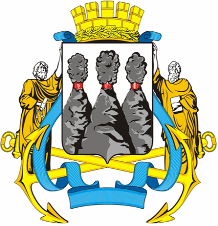 ГОРОДСКАЯ ДУМАПЕТРОПАВЛОВСК-КАМЧАТСКОГО ГОРОДСКОГО ОКРУГАот 20.06.2012 № 1471-р47-я сессия   г.Петропавловск-КамчатскийО принятии решения о регулировании отношений, связанных с размещением рекламных конструкций на территории Петропавловск-Камчатского городского округаГлава Петропавловск-Камчатского городского округа, исполняющий полномочия председателя Городской ДумыВ.А. Семчев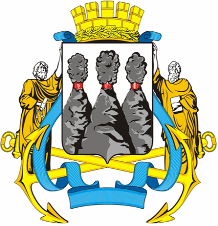 ГОРОДСКАЯ ДУМАПЕТРОПАВЛОВСК-КАМЧАТСКОГО ГОРОДСКОГО ОКРУГАГлаваПетропавловск-Камчатскогогородского округа       В.А. СемчевПриложение 1к Решению Городской Думы Петропавловск-Камчатского городского округа от 27.06.2012 № 510-нд «О порядке регулирования отношений, связанных с размещением рекламных конструкцийна территории Петропавловск-Камчатского городского округа»Руководителю Управления архитектуры, градостроительства и земельных отношений  администрации Петропавловск-Камчатского городского округаДля физических лиц:От ______________________________________заявитель (фамилия, имя, отчество)ИНН, паспортные данные __________________,проживающий по адресу: ___________________ телефон:___________________Для юридических лиц:От ______________________________________ (наименование организации)Юридический адрес: _______________________          телефон: _____________________ИНН/КПП ________________________________Расчетный  счет ___________________________Приложение 2к Решению Городской Думы Петропавловск-Камчатскогогородского округа от 27.06.2012 № 510-нд «О порядке регулирования отношений, связанных с размещением рекламных конструкцийна территории Петропавловск-Камчатского городского округа»РАЗРЕШЕНИЕ НА УСТАНОВКУ И ЭКСПЛУАТАЦИЮ РЕКЛАМНОЙ КОНСТРУКЦИИ НА ТЕРРИТОРИИ ПЕТРОПАВЛОВСК-КАМЧАТСКОГО ГОРОДСКОГО ОКРУГА«_____» ____________ 20____ г.                                                                                           № _______Управление архитектуры, градостроительства и земельных отношений администрации Петропавловск-Камчатского городского округа на основании заявления от «___» _________20___года разрешает _______________________________ установку и эксплуатацию рекламной конструкции на территории Петропавловск-Камчатского городского округа.Тип рекламной конструкции: _____________________________________________________________Номер точки на карте (схеме размещения рекламных конструкций): ____________________________Площадь информационных полей рекламной конструкции: ___________________________________Адрес места расположения рекламной конструкции: _________________________________________Собственник недвижимого имущества, к которому присоединяется рекламная конструкция: _______________________________________________________________________________________Собственник (владелец) рекламной конструкции: ____________________________________________Городская зона: _________ Коэффициент: __________Топографическая съемка в масштабе ________                       Фотография 9 х 12                                   Фотография с изображением рекламного объектаРуководитель Управления архитектуры, градостроительства и земельных отношений администрации Петропавловск-Камчатского городского округа_________/_____________/Приложение 3к Решению Городской Думы Петропавловск-Камчатского  городского округа от 27.06.2012 № 510-нд«О порядке регулирования отношений, связанных с размещением рекламных конструкций на территории Петропавловск-Камчатского городского округа»Категория городской зоны IЗона по экономической значимости IIРазмеркоэффициентаIII1.Академика Королева улицаВладивостокская улицаЗеркальная улицаКомсомольская площадьКроноцкая улица имени В.И. Ленина площадьЛенинградская улицаЛенинская улицаЛукашевского улица Карла Маркса проспектНабережная улицаОзерновская Коса улицаПобеды проспектПограничная улица (отКомсомольской площади до поворота на улицу Тундровая)Рыбаков проспект (дома № № 1, 3)Советская улица Свободы площадь1Северо-Восточное шоссе Труда площадьТушканова улицаЦиолковского проспектимени Г.И. Щедрина площадь50 лет Октября проспект2.Батарейная улицаГоспитальный переулокВойцешека улицаВокзальная площадьВулканная улицаЗаварицкого улицаЗвездная улицаКавказская улицаКрасная Сопка улица(до здания № 38А по улице Красная Сопка)Максутова улица Пограничная улица (не вошедшая в зону 1)Радиосвязи улицаРыбацкой Славы бульварРыбаков проспект (кромедомов № № 1, 3)Таранца А.И. проспектТопоркова улицаТундровая улицаЧубарова улица0,853.Абеля улицаАвтомобилистов улицаВысотная улица (от улицы Красная Сопка до улицы Пограничная)Дальневосточная улицаЗаречная улица Индустриальная улицаКлючевская улица (от Комсомольской площади до улицы Беринга)Красинцев улицаКрасная сопка улица (от здания № 38А по улице Красная Сопка)Красноармейская улицаЛарина улица Океанская улица0,75Петропавловское шоссеСапун Гора улицаСахалинская улицаспуск в район Сероглазка (от улицы Войцешика до улицы Мишенная)Фролова улица4.Арсеньева улица Дальняя улицаБохняка улицаВольского улицаМаяковского улицаМолчанова улицаМишенная улицаПриморская улицаПийпа бульварРябиковская улица Строительная улица0,65.Улицы, не включенныев другие зоны, в том числе:поселок Завойко, поселок Дальний,Степная улица,Халактырское шоссе0,5Тип наружной рекламыРазмеркоэффициентаОтдельно стоящие рекламные конструкции, размещаемые на земельных участках: Т-образные специализированные крупноформатные рекламные конструкции, сити-форматы, тумбы, сити-борды, щитовые конструкции, объемно-пространственные конструкции, наземное панно0,7Рекламные конструкции, размещаемые на крышах зданий2,5Рекламные конструкции, размещаемые на фасадах зданий (медиа-фасады)3,5Рекламные конструкции, размещаемые на опорах линий наружного электрического освещения3Отдельно стоящий столб указатель1,5Одна сторона ограждения  временного (сезонного) предприятия сферы обслуживания, в случае размещения на таком ограждении наружной рекламы0,9Виды применяемых при установке рекламных конструкций технологийРазмеркоэффициентаЭлектронные дисплеи (табло), видеоэкраны, светодинамические рекламные конструкции, бегущая строка, проекционные и иные экраны1,5Рекламные конструкции с автоматической сменой изображения 1,3Рекламные конструкции с наружной подсветкой0,9Рекламные конструкции с внутренней подсветкой0,8Газосветная, неоновая, светодиодная реклама0,7Количество информационных полей рекламной конструкцииРазмеркоэффициентаОдно информационное поле1Два информационных поля0,9Три  информационных поля и более0,8Вид конструкций, имеющих социальную значимостьВид конструкций, имеющих социальную значимостьРазмер коэффициентаПавильоны ожидания городского пассажирского транспорта, оснащенные рекламными стендамиГазетные щиты, афишные стендыЗнаки маршрутного ориентирования, информационные знаки остановок городского пассажирского транспорта, совмещенные с элементами рекламы, крупногабаритные электронные дисплеи, в случае если размещение таких объектов осуществляется на основании нормативных правовых актов Правительства Камчатского края, администрации Петропавловск-Камчатского городского округаИнформационные стенды и информационные указатели, совмещенные с рекламными конструкциями, включенные в систему городской ориентирующей информации, размещаемые во исполнение нормативных правовых актов Правительства Камчатского края, администрации Петропавловск-Камчатского городского округа Рекламные конструкции, реклама, устанавливаемые по компенсационным программам инвестиционных проектов, реализуемых на конкурсной основе в соответствии с нормативными правовыми актами исполнительных органов Правительства Камчатского края, исполнительных органов администрации Петропавловск-Камчатского городского округа Таксофонные кабины, оборудованные информационными полями площадью до 1 кв. м. каждая, размещаемые на стенах зданий, сооружений, а также отдельно стоящие таксофонные кабины.Специализированные информационные щиты, стенды, предназначенные для размещения объявлений, не связанные с осуществлением предпринимательской деятельности физических и юридических лиц, общая площадь информационных полей которых не превышает 1,5 кв. м. Павильоны ожидания городского пассажирского транспорта, оснащенные рекламными стендамиГазетные щиты, афишные стендыЗнаки маршрутного ориентирования, информационные знаки остановок городского пассажирского транспорта, совмещенные с элементами рекламы, крупногабаритные электронные дисплеи, в случае если размещение таких объектов осуществляется на основании нормативных правовых актов Правительства Камчатского края, администрации Петропавловск-Камчатского городского округаИнформационные стенды и информационные указатели, совмещенные с рекламными конструкциями, включенные в систему городской ориентирующей информации, размещаемые во исполнение нормативных правовых актов Правительства Камчатского края, администрации Петропавловск-Камчатского городского округа Рекламные конструкции, реклама, устанавливаемые по компенсационным программам инвестиционных проектов, реализуемых на конкурсной основе в соответствии с нормативными правовыми актами исполнительных органов Правительства Камчатского края, исполнительных органов администрации Петропавловск-Камчатского городского округа Таксофонные кабины, оборудованные информационными полями площадью до 1 кв. м. каждая, размещаемые на стенах зданий, сооружений, а также отдельно стоящие таксофонные кабины.Специализированные информационные щиты, стенды, предназначенные для размещения объявлений, не связанные с осуществлением предпринимательской деятельности физических и юридических лиц, общая площадь информационных полей которых не превышает 1,5 кв. м. 0,00Рекламные конструкции с информационными знаками переменной информации, совмещенные с элементами общегородской информационной системы управления дорожным движением, городских некоммерческих информационных материалов (коэффициент в данном значении применяется исключительно на период размещения на рекламной конструкции общегородской информационной системы управления дорожным движением, городской некоммерческой информации) Рекламные конструкции с информационными знаками переменной информации, совмещенные с элементами общегородской информационной системы управления дорожным движением, городских некоммерческих информационных материалов (коэффициент в данном значении применяется исключительно на период размещения на рекламной конструкции общегородской информационной системы управления дорожным движением, городской некоммерческой информации) 0,7Рекламные конструкции, отдельно стоящие рекламные конструкции, используемые для размещения коммерческой рекламы, социальной рекламы (коэффициент в данном значении применяется исключительно на период размещения на рекламной конструкции городской некоммерческой информации, социальной рекламы)Размещение на двух сторонах безвозмездно, в случае если конструкция многосторонняя0,0Рекламные конструкции, отдельно стоящие рекламные конструкции, используемые для размещения коммерческой рекламы, социальной рекламы (коэффициент в данном значении применяется исключительно на период размещения на рекламной конструкции городской некоммерческой информации, социальной рекламы)Размещение на одной стороне безвозмездно, в случае если конструкция многосторонняя0,2Рекламные конструкции, отдельно стоящие рекламные конструкции, используемые для размещения коммерческой рекламы, социальной рекламы (коэффициент в данном значении применяется исключительно на период размещения на рекламной конструкции городской некоммерческой информации, социальной рекламы)Размещение на двух сторонах с предоставлением скидки на размещение более 50 процентов0,4Рекламные конструкции, отдельно стоящие рекламные конструкции, используемые для размещения коммерческой рекламы, социальной рекламы (коэффициент в данном значении применяется исключительно на период размещения на рекламной конструкции городской некоммерческой информации, социальной рекламы)Размещение на одной стороне с предоставлением скидки на размещение более 50 процентов0,6Высота опоры (в метрах)Размеры информационного поля (в метрах)Площадь информационного поля (в метрах)Количество сторон (количество единиц)Размеры фундамента (в метрах)Вес фундамента (в тоннах)Вес конструкции без фундамента (в тоннах)Номинальная потребляемая мощность электрооборудования (в Ваттах)№ДатаустановкиДата демонтажа№ разрешения (договора)Подпись представителяуполномоченного органа123Дата проведения обслуживанияВид обслуживанияВид обслуживанияПодпись владельца рекламной конструкции/датаПодпись  уполномоченного лица/датаДата проведения обслуживаниятекущий ремонткапитальный ремонтПодпись владельца рекламной конструкции/датаПодпись  уполномоченного лица/дата№Дата обследования№ актаСрок продленияПодпись специалиста123Результат очередного обследованияРезультат обследования по погодным условиям№ разре-шенияДата выдачи разрешенияАдрес размещения рекламной конструкции№ места в схеме размещения рекламных конструкцийПлощадь информационного поля/полей рекламной конструкции/ количество информационных полейСобственник недвижимости,           к которой присоединена рекламная конструкцияВладелец рекламной конструкцииОкончание срока действия разрешенияТип/вид рекламной конструкции№/ дата предписанияВладелец рекламной конструкцииТип/вид рекламной конструкцииАдрес размещения рекламной конструкцииПричина нарушения Срок исполнения предписанияРезультат